ДОГОВОР на оказание платных ветеринарных услугГород Севастополь						                          « ____ » _____________ 20__ годаВетеринарный госпиталь «ВЕТМИР» – Общество с ограниченной ответственностью «ВЕТМИР», 
в лице генерального директора Дворник Ирины Петровны, действующего на основании Устава, именуемое в дальнейшем «Исполнитель», с одной стороны и Посетитель / Клиент : _____________________________________________________________________________________Адрес:______________________________________________. Телефон:______________ E-mail:____________________,именуемый(ая) в дальнейшем «Заказчик», с другой стороны, являющийся владельцем животного по кличке «________________________» (животное далее – «Пациент»), вместе в дальнейшем именуемые «Стороны», врозь – «Сторона», заключили настоящий договор (далее по тексту – «Договор») о нижеследующем:1. ПРЕДМЕТ ДОГОВОРА. Исполнитель обязуется предоставить Заказчику качественную консультативно-диагностическую и лечебно-профилактическую помощь «Пациенту» и иные услуги в соответствии прейскурантом 
Ветеринарного Центра, а Заказчик обязуется оплачивать указанные услуги (далее – «Услуги») в порядке, установленном настоящим Договором, и соблюдать все необходимые требования и назначения.Заказчик подтверждает, что является владельцем и обладает всеми правами на «Пациента», а «Пациент» свободен от притязания третьих лиц или имеется согласие совместного(ых) собственника(ов) «Пациента».2. ПРАВА И ОБЯЗАННОСТИ СТОРОН.Заказчик имеет право:Получать информацию о сути заболевания, о ходе лечения и о характере проводимых процедур, возможных исходах лечения и прочих сопутствующих обстоятельствах, об операциях или иных процедурах.Прервать курс лечения по собственному желанию в любое время, за исключением момента введения препаратов, обеспечивающего наркозный сон «Пациента» и до его полного пробуждения. Если осознанное желание Владельца прервать курс лечения возникает в обозначенный момент времени, Ветеринарный госпиталь вправе отказать в его реализации, пока состояние «Пациента» не станет абсолютно безопасным для его жизни. Расторжение Договора по данному факту производиться в соответствии с п. 6.2. и Заказчик расписывается за полное и безоговорочное несение дальнейшей ответственности за жизнь и здоровье «Пациента». При необходимости поменять ветеринарного врача в процессе лечебно-диагностических мероприятий.Заказчик обязан:Ознакомиться с Прейскурантом Ветеринарного госпиталя и полностью оплатить лечение «Пациента» в Ветеринарном госпитале в соответствии с Разделом 5. Договора. В случае отказа от услуг Исполнителя до окончания лечения, Заказчик оплачивает стоимость услуг, оказанных до момента расторжения Договора.Обеспечить соблюдение назначений ветеринарного врача и приём всех назначенных препаратов, а также соблюдение всех назначенных процедур «Пациенту».Принимать решение и брать на себя ответственность за выбор о продолжение лечения «Пациента» в случае критического состояния животного или при обнаружении у него неизлечимого заболевания.Своевременно информировать специалистов Ветеринарного госпиталя о любых изменениях самочувствия и состояния здоровья «Пациента». Неукоснительно выполнять правила внутреннего распорядка Ветеринарного госпиталя, находящиеся на 
«Доске информации потребителя» и/или доводимые Заказчику сотрудниками регистратуры или врачами.В случае решения о продолжительном лечении, хирургическом вмешательстве и проведения общей анестезии подписать ИНФОРМИРОВАННОЕ СОГЛАСИЕ на указанные процедуры и иные документы.Исполнитель имеет право:Проводить необходимые консультации, в ходе которых решать вопрос об объёме обследования, выборе метода лечения. В том числе и внешними учреждениями и специалистами, при этом Исполнитель оставляет за собой право выбора наиболее опытного и квалифицированного внешнего консультанта (специалиста).Отказать Заказчику в приёме и/или лечении в любой момент в следующих случаях:2.11.1. при обнаружении противопоказаний, либо заведомой невозможности достичь результатов лечения;2.11.2. при отсутствии у животного Заказчика вакцинации против бешенства;при неоплате лечения Заказчиком;при неподписании необходимых документов Заказчиком;при предоставлении Заказчиком «Пациента» неполных, недостоверных, а также заведомо ложных
сведений и данных о состоянии здоровья «Пациента» и/или о себе (о Заказчике);в случаях невыполнения или нарушения пунктов 2.6. и 2.7. настоящего Договора; 2.11.7. при неадекватном, агрессивном поведении Заказчика, а также при наличии внешних признаков нахождения Заказчика в состоянии алкогольного или наркотического опьянения и иных основаниях, не противоречащих законам РФ.Исполнитель обязан:Осуществить в Ветеринарном госпитале  или назначить амбулаторно, в соответствии с симптомами болезни и диагнозе «Пациента», комплекс мероприятий ветеринарного характера, направленный на улучшение состояния здоровья «Пациента».Осуществлять процедуры надлежащим образом, апробированными и признанными методиками, а также в соответствии с новейшими достижениями в области ветеринарии в мире, доступными для Ветеринарного госпитале и в соответствии с условиями настоящего Договора.3. ГАРАНТИИ И ОТВЕТСТВЕННОСТЬ.Ветеринарный госпиталь несёт ответственность перед Заказчиком в соответствии с действующим законодательством Российской Федерации только за умышленные действия или бездействие своих работников, но не более чем в размере реального ущерба, причинённого Заказчику или его «Пациенту».Исполнитель не несёт ответственность за состояние здоровья и жизнь животного («Пациента») при несоблюдении Заказчиком пунктов 2.6. и 2.7. настоящего Договора.Ветеринарный госпиталь не несёт ответственность за ущерб, нанесённый «Пациенту» действиями третьих лиц.При предоставлении Заказчиком анализов, сделанных сторонними ветеринарными и иными учреждениям (третьими лицами), Исполнитель исходит из предположения достоверности информации и добросовестности указанных учреждений и не несёт ответственность в случае предоставление результатов анализов, не соответствующих реальному положению дел (истории) болезни, а также за возможные последствия такой ситуации.4. ОСОБЕННОСТИ ОКАЗАНИЯ УСЛУГ.Заказчику, по соответствующим показаниям, может быть предложено провести дополнительные диагностические анализы и исследования у «Пациента», необходимые для уточнения отдельных элементов диагноза, которые на момент начала лечения не требовались и/или могли считаться не существенными и потребовали уточнения позднее. При оказании услуг существует возможность отсутствия положительной ответной реакции организма животного («Пациента») на терапию и процедуры или возникновение отрицательной реакции, в том числе и вероятность летального исхода в исключительных случаях, Заказчик, понимая и осознавая данный факт 
и подписывая настоящий Договор, претензий к Ветеринарному госпиталю иметь не будет.Объективным критерием надлежащего лечения или его этапа, которые отражаются в истории болезни и/или амбулаторной карте «Пациента» (на бумажном или электронном носителе), является соответствие назначенного лечения симптомокомплексу или диагнозу, и является доказательством надлежащего исполнения принятых Исполнителем на себя обязательств по настоящему Договору.При необходимости рентгенологического обследования фиксация животных осуществляется самим Заказчиком (Владельцем животного – «Пациента»), при этом Исполнитель обеспечивает его средствами индивидуальной рентгенологической защиты.5. СТОИМОСТЬ УСЛУГ И ПОРЯДОК ОПЛАТЫ.Стоимость услуг Ветеринарного госпиталя определяется в соответствии с Прейскурантом в рублях РФ.В необходимых и согласованных случаях Заказчиком осуществляется предоплата Услуг путем внесения авансового платежа наличными денежными средствами в кассу Ветеринарного госпиталяИтоговая оплата наличными денежными средствами осуществляется сразу после окончания оказания ветеринарных и других Услуг, за вычетом суммы предоплаты, определенной в пункте 5.2. Договора.Возврат неиспользованных денежных средств осуществляется при наличии документа, удостоверяющего личность Заказчика или его представителю по соответствующей доверенности.6. ДЕЙСТВИЕ ДОГОВОРА.Договор вступает в силу с момента его подписания и действует до выполнения Сторонами обязательств.Договор может быть прекращен по Дополнительному соглашению Сторон или расторгнут по письменному заявлению в одностороннем порядке в случаях, указанных в Договоре или в Законодательстве РФ.7. ПРОЧИЕ УСЛОВИЯ ДОГОВОРА.Все споры Стороны обязуются разрешать путем переговоров. Претензии по поводу качества оказанных услуг рассматриваются Главным врачом подразделения Ветеринарного госпиталя или его заместителем. 
В случае если не будет достигнуто согласия, споры разрешаются в порядке, установленном действующим законодательством РФ в суде по месту нахождения Исполнителя. Срок рассмотрения претензии – 10 (десять) календарных дней.Стороны согласны при заключении настоящего Договора Исполнитель вправе пользоваться факсимильным воспроизведением подписи с помощью средств механического или иного копирования, ЭЦП, либо аналога собственноручной подписи. При этом факсимильное воспроизведение подписи имеет такую же юридическую силу.Ветеринарный госпиталь «ВЕТМИР» в необходимых и/или информационных целях может отправлять сообщения Заказчику с использованием предоставленной Заказчиком контактной информации. В случае НЕСОГЛАСИЯ на их получение, просьба отметить: ____________________________, отсутствие возражения на получение указанных уведомлений/сообщений, означает СОГЛАСИЕ на их получение. ООО 'ВЕТМИР''299045, г. Севастополь, ул. Шостака, 7ИНН 9201009472, ОКПО 00263426КПП 920101001, ОГРН 1149204027983Реквизиты банка:р/с 40702810021000000245 в ОАО «Крайинвестбанк»к/с 30101810500000000516  БИК 040349516Телефон: +79788283451+79780205551Ген. директор  Дворник И.П.     ООО  «В Е Т М И Р»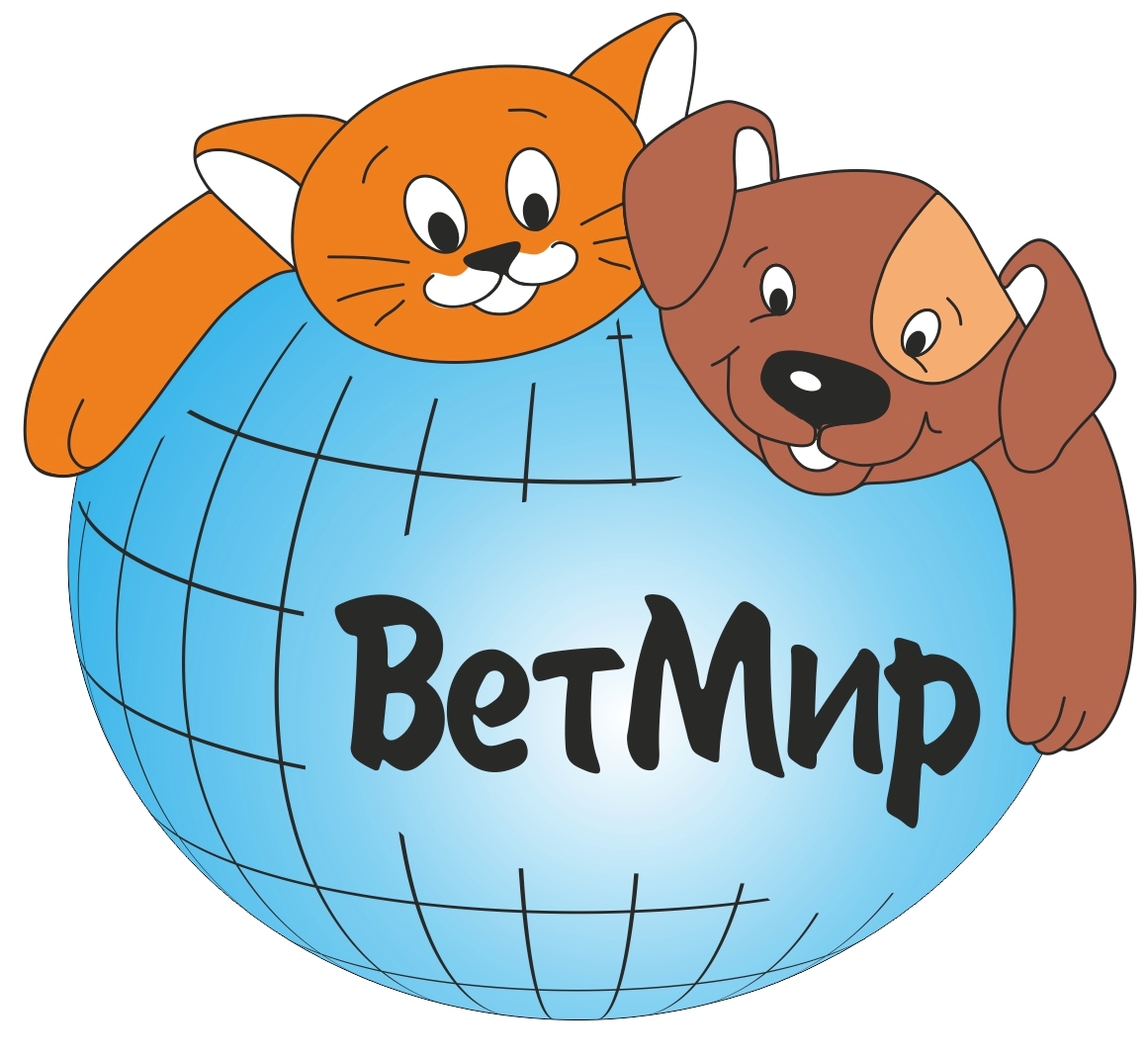 ООО 'ВЕТМИР''299045, г. Севастополь, ул. Шостака, 7ИНН 9201009472, ОКПО 00263426КПП 920101001, ОГРН 1149204027983Реквизиты банка:р/с 40702810021000000245 в ОАО «Крайинвестбанк»к/с 30101810500000000516  БИК 040349516Телефон: +79788283451+79780205551Ген. директор  Дворник И.П.8. ПОДПИСИ СТОРОН - ЗАКАЗЧИК:8. ПОДПИСИ СТОРОН - ИСПОЛНИТЕЛЬ:Посетитель / Клиент : Паспорт серия ________ № __________________Выдан ______________________________________________________________________________( ________________________ )  ________________                 Ф.И.О.ООО «В Е Т М И Р»Генеральный директорДворник И.П.                                                 ___________________                                                                 м.п.